Музыкальное театральное представлениев старшей группе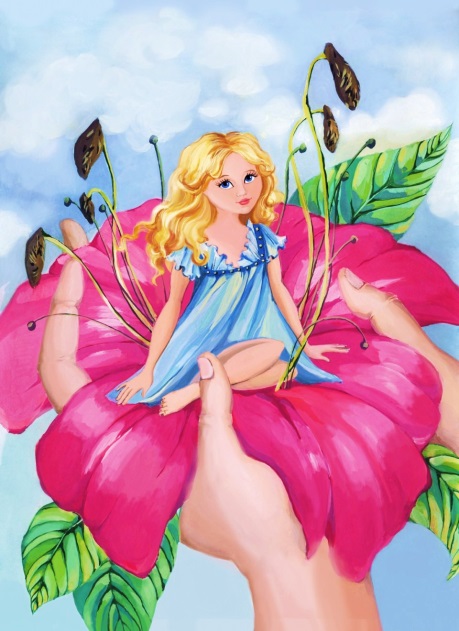 Юмаева Рушания Саитовна воспитатель первой  квалификационной категории   2018г.Цель:Развитие творческих и речевых способностей детей через театрализованную деятельность.Задачи:Продолжать обогащать и активизировать словарь детей. Совершенствовать интонационную выразительность речи. Развивать диалогическую и монологическую форму речи;Побуждать к импровизации с использованием доступных ребенку средств выразительности (мимика, жесты, движения);Совершенствовать исполнительские умения детей в создании художественного используя для этой цели  песенные и танцевальные импровизации.образа;Развивать память, мышление, воображение, внимание детей;Развивать устойчивый интерес к театрально-игровойдеятельности;Развивать индивидуальные личностные качества дошкольника.Интеграция образовательных областей:
Театрализация, хореография, музыка, чтение художественной литературы, социализация.
Оформление: зал украшен для сказки «Дюймовочка».Ход мероприятия.Воспитатель: Эй, ребята, собирайтесь! Эй, ребята, наряжайтесь!                          Мы сейчас на удивленье, всем покажем представленье!Реб. 1:Мы расскажем вам сказку не про курочку рябу,            Не про терем волшебный, не про деда и бабу.            Музыкальную сказку мы хотели б начать            Но сначала загадку вам хотим загадать.Реб. 2: Отыскала мама дочку            В распустившемся цветочке.            Кто читал такую книжку            Знает девочку – малышку.Воспитатель:Покупаем билеты в кассе и занимаем места в зале, рассчитываемся улыбкой и хорошим настроением!Дюймовочка: Сколько в небе красоты! Солнце, небо и цветы!Бабочки, весёлый луг! Как прекрасно всё вокруг!В этом мире есть и я – девочка Дюймовочка.Под музыку подлетают бабочки.1бабочка: Мы полетим по белу свету, расскажем всем мы новость эту!                  Что девочка в цветке живёт и песни нежные поёт.2бабочка: Ах, как чиста её душа и как собою хороша!                   Глазки – чистый изумруд! Её Дюймовочкой зовут.Неожиданно выходит Квака с сачком и  Кваки с большой ромашкой. Жаба ловит бабочек и кузнечиков, они убегают.Квака: Ох, и вкусный был комар! Вот ещё один, попробуй!Кваки: Ах, мамаша, я устал…             Мне надоело мошек  лопать!Квака:Ква, ква! Ну, это не беда! Найдём тебе мы развлеченье!             Не хочешь кушать комара, берись-ка за ученье.Кваки: Мне надоели все проблемы: книжки, буквы, теоремы…             Я не хочу учиться, я хочу жениться!             Лягу, лучше, полежу, и животик почешу.Укладывается на бочок.Квака:Ква! Сыночек, мой родной! Дорогой, квасивый  мой!             Невесту я тебе найду, и сейчас же приведу.Осматривается, идёт к Дюймовочке.Кваки (гадает на ромашке): Поспать. Поесть, попить.Ой, что-то в брюхе заурчало…Всё же, чем себя занять? А, начну гадать сначала…Поспать, поесть, попить… Поспать, поесть, попить…Квака подводит Дюймовочку.Квака: Мой милый Кваки, полюбуйся, невесту я тебе нашла.Посмотри, квак хороша!Кваки:Ква, мама! Кваки ваш влюблён!Таких одна на миллион!              Назавтра собирай гостей, сыграем свадьбу поскорей!Квака: Некогда мне тут стоять! Пойду подруг на свадьбу звать. Уходит.Кваки: День добрый! Кваки, -  ваш жених. Дарит цветок, встаёт на колено. А Вы теперь моя невеста. Зовут васквак?Дюймовочка:Дюймовочка.Кваки:Ква! Ква! Прелестно! В болото жить со мной пойдём!             И будем счастливы вдвоём!Дюймовочка: (отдаёт цветок) Простите, к вам я не хочу! В болоте сыро и уныло!                         Мне хорошо в своём саду. Прошу Вас, проходите мимо!Кваки: Ква-ква, маман! Ква-ква, маман! Она меня не хочет видеть!Уходит. Влетает Жук.Жук:Ужжасно рад! Какая встреча! Я – майский жжук!          Здесь пролетал, и Вас нежданно повстречал.Обворожжительная леди, кто Вы?Дюймовочка:Дюймовочка.Жук: Как мило! Знакомству с Вами я жжжутко рад! Встаёт на колено. Мне кажется, что я влюбился! Мечтаю я теперь жжжениться…Дюймовочка: На ком?Жук: Конечно же, на Вас! Но вижу, что моё решенье вызвало у Вас сомненье… Что жжж, есть другое предложенье – развлечься и потанцевать!Приглашает на танец. Выходят «Гусеницы»Танец Жука, Дюймовочки и Гусениц.1гусенка: Какой кошмар! Какой позор! Есть шея, талия, две ножки. Две лапки есть и нет усов! 2гусенка: Она же выглядит смешно! Ах, неужели ты не видишь!? Тебя нам жаль…, такой мужчина! 1гусенка: Связался с жутко некрасивой! Об этом все вокруг жужжат.Жук: Что ж, дорогая, здесь Вам не место. Пойду искать другую я невесту.Жук и Гусеницы уходят.Дюймовочка: Грустно мне и одиноко… Вот и осень у порога…Цветы исполняют танец с шарфиками (оранжевыми)После танца уходят, собрав все цветы с поляны.Дюймовочка: Ой, как холодно мне стало! Осень поздняя настала…                         Вижу норка вдалеке, может кто поможет мне?Из норки выходит Мышка, на ней пуховый платок.Песенка мышкиМышка: Что я вижу? Кто же это? Что стоишь тут, ведь не лето!                Как сосулька под листом! Вставай, пошли, скорее, в дом!Идут к норке.Мышка: Ты – Дюймовочка, я знаю. Летом бабочки, летая, рассказали на лету мне историю твою.. Дюймовочка: Можно здесь пожить немножко? Ветер изорвал одёжку…                         Нет ни дома, ни друзей… Будь, хоть ты ко мне добрей.Мышка: Так и быть, оставайся, да делами занимайся.                  К нам сегодня на обед крот придёт – он мой сосед.                  Обрати своё вниманье он слепой, но он богат. В дорогущей шубе ходит, да к тому же, не женат. Ах, ну вот и он идёт.Под музыкуКрот: Сколько зим, сколько лет! Ну, соседушка, привет!            Расскажи мне, как жила, как идут твои дела?Мышка: Вот, с Дюймовочкой вдвоём очень славно мы живём.                И она мне помогает, шьёт, готовит, убирает.Крот: Говоришь, готовить может? И во всём, во всём поможет?            Пусть теперь живёт со мной, будет мне она женой!            А ведь я умён, богат, не жених, а просто клад!Мышка (надевает платок на Дюймовочку): Одевайся, и … иди…дом роскошный погляди. Пойдём, будешь жить теперь с кротом. Влетает Ласточка. Танец.В конце танца падает, к ней подбегает Дюймовочка.Дюймовочка: Ах, бедняжка ты моя! Как же жалко мне тебя!В теплый край спешила ты и замёрзла по пути…Но тебя я пожалею и платком своим согрею.Накрывает Ласточку платком.Ласточка: Ты жизнь спасла мне вить, вить, витьДолжна тебя благодарить!Дюймовочка: Как я рада, что опять будешь в небе ты летать!Ласточка: Милая, ты просто чудо! Хочешь улететь отсюда?                    Летим в цветущие края, где живут мои друзья.                    Улыбки светлые кругом. Хочешь, будет там твой дом.Дюймовочка: Согласна я! Скорей, скорей! Летим с тобой в страну друзей!Пролетают по залу.Смена декораций Пробегают под дугой.Ласточка: Не сыскать страну милей! В славном царстве ты теперь!Посмотри, в цветке любом ты устроишь себе дом.Через дугу проходит Принц Эльф.Принц: Здравствуй, девочка моя! Рад с тобою встрече я!              Ты прекрасней всех на свете!Дюймовочка: Пусть будут счастливы все дети!Все: На этой солнечной планете!Реб. 3: В мире много сказокГрустных и смешныхИ прожить на светеНам нельзя без них.Пусть герои сказок дарят нам тепло   Все: Пусть добро навеки           Побеждает зло!Воспитатель:Дорогие зрители, если вам понравилось наше исполнение просим бурные аплодисменты.А теперь сами артисты оценят свое исполнение: если вы считаете, что исполнили свою роль замечательно, то похлопайте громко, а если что – то не удалось, то потише. Молодцы! Всем спасибо!  Под музыку уходят.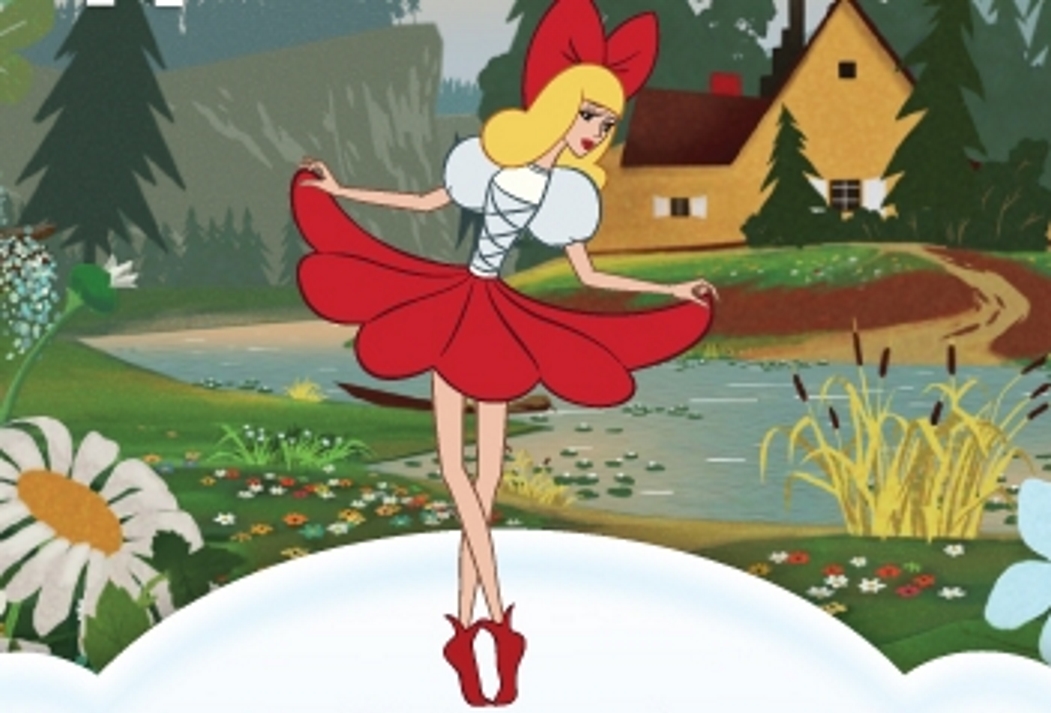 